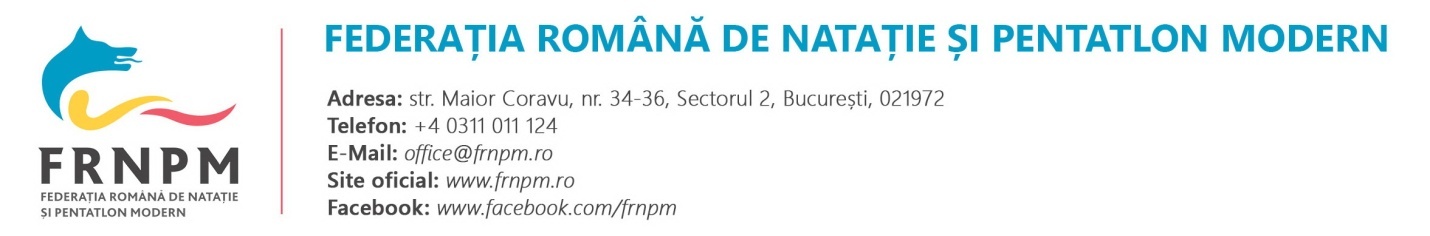 Procedura acreditare competitie si omologare rezultate competitii(altele decat cele din calendarul propriu FRNPM):Pentru acreditarea competitie, includerea in calendarul competitional general si omologarea rezultatelor trebuiesc indeplinite urmatoarele cerinte:a. Completarea, de catre organizator, a formularului tip “Cerere acreditare competitie FRNPM”, https://frnpm.ro/informatii-utile/formulare, ce contine aspectele organizatorice esentiale (date organizator, data, locatie, regulament, tip asistenta medicala, tip cronometraj, etc,). Formularul trebuie trimis pe adresa office@frnpm.ro,  cu cel putin 45 de zile anterior debutului competitiei, b. Organizatorul isi asuma respectarea integrala a prevederilor legale in vigoare privind preventia si combaterea pandemiilor, valabile la data organizarii competitiei;c. Toti sportivii inscrisi trebuie sa fie legitimati FRNPM.d. Minim necesar arbitri: 1 arbitru categoria 3, 3 arbitri categoria 2, 16 arbitri categoria 1; e. Tip cronometraj: exclusiv electronic cu certificat CE;f. Bazin omologat FRNPM sau bazin in care se desfasoara competitii din calendarul official FRNPM;g. Asistenta medicala tip B2;h. Pentru omologarea performantelor organizatorul va trebui sa trimita pe adresa office@frnpm.ro, in termen de 5 zile de la terminarea competitiei, formularul tip “Cerere omologare rezultate competitie acreditata FRNPM”, https://frnpm.ro/informatii-utile/formulare. Aprobat in BF 4.11.2020 – update BF 18.06.2021